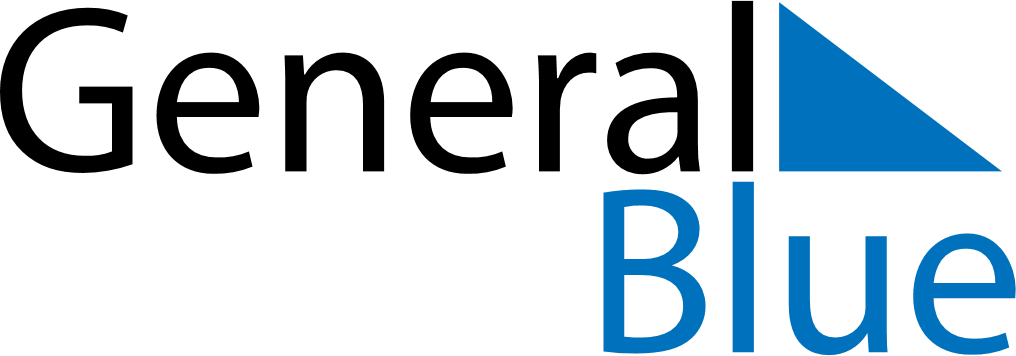 January 1758January 1758January 1758January 1758January 1758SundayMondayTuesdayWednesdayThursdayFridaySaturday12345678910111213141516171819202122232425262728293031